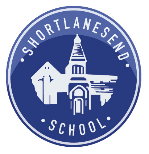 Class/Year Group:    4    Years 4 & 5                                                                                          Week Beginning:    12.10.2020Class/Year Group:    4    Years 4 & 5                                                                                          Week Beginning:    12.10.2020Reading Spelling Monday- WT -    EXP-         GD-  ERIC, whole class read  Monday- spelling test Look, cover, say, write, check YR 4- Autumn WK 6YR 5- Autumn WK 6Tuesday- L.O. I am learning to use a range of reading strategies to answer questions from the book ‘Harsu and the Werestoat’.WT- EXP- GD- ERIC, whole class readTuesday- RWI Look, cover, say, write, check YR 4- Autumn WK 6YR 5- Autumn WK 6Wednesday- WT- EXP- GD- ERIC, whole class readWednesday – RWI Look, cover, say, write, check YR 4- Autumn WK 6YR 5- Autumn WK 6Thursday- L.O. I am learning to use inference to answer questions based on an image.WT- EXP- GD- differentiated sheet.ERIC, whole class readThursday- RWI Look, cover, say, write, check YR 4- Autumn WK 6YR 5- Autumn WK 6Friday-  WT- EXP- GD-ERIC, whole class readFriday- RWI Look, cover, say, write, check YR 4- Autumn WK 6YR 5- Autumn WK 6WritingFocus:  persuasive writing ‘home or away’Maths – place valueIntervention- negative numbers Chn:Monday –spelling test L.O. I am learning to perform an advertisement.WT- EXP- GD-MondayQuick 5 – I am learning to recognise roman numerals.WT- EXP- reasoning questions.YR5 –TBCTuesday-  SPaG AM challange – possessive apostrophe Nelson HWWT- EXP- GD-TuesdayQuick 5L.O. I am learning to answer mathematic questions using roman numerals.WT-EXP- GD-reasoning YR5- TBCWednesday- L.O. I am learning to identify features of persuasive writing and plan a persuasive passage.WT- EXP- GD- Wednesday Quick 5L.O. White rose – end of block assessment WT- EXP- GD- reasoningYR5- METhursday- Nelson HW WT- EXP- GD-ThursdayQuick 5L.O. I am learning to recap place value.WT-  EXP- GD- reasoningYR5- MEFriday- L.O. I am learning to write a persuasive passage (HW).WT- EXP- GD- Friday- Quick 5ScienceFoundation subjectsHistory/Geography: L.O. I am learning to develop my problem-solving skills by describing what happens during an earthquake.Art: Doodle ThursdayDT: L.O. I am learning to investigate the materials used to model a New Zealand volcano. (ICT) CHN to collect plastic bottlesMusic:  PE: Go Active Tag RugbyRE: What do Hindus believe God is like?STEM Learning Opportunities: N/AScience: states of matter – L.O. I am learning to understand the diluting and dissolving of a matter.PSHESCARF – valuing difference. Friends and family/ including everyoneAdditional learning resources parents may wish to engage withNotes: 